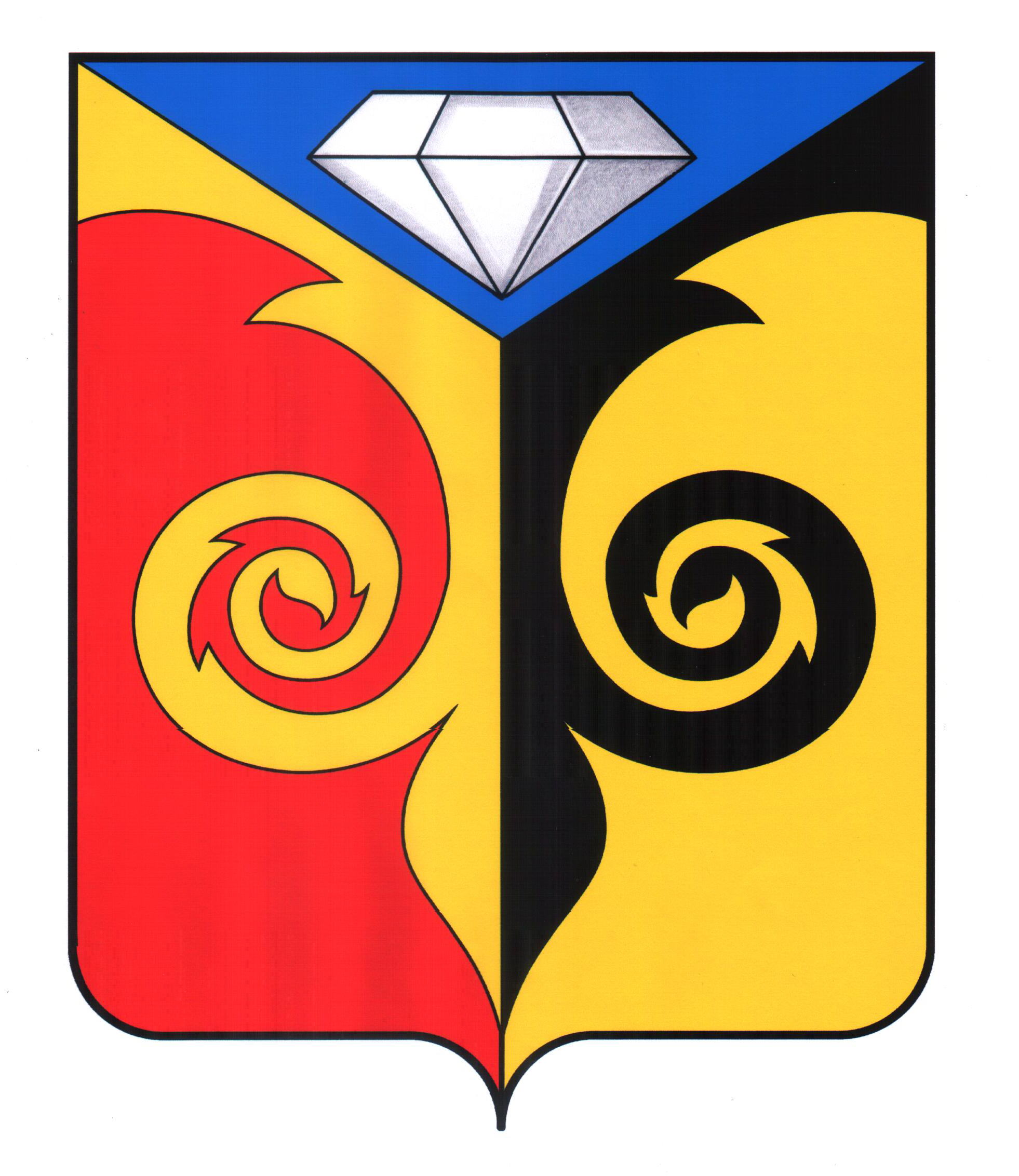 СОВЕТ ДЕПУТАТОВ  КУСИНСКОГО ГОРОДСКОГО ПОСЕЛЕНИЯЧелябинской областиРЕШЕНИЕ20.12.2017 № 63г. КусаОб утверждении Порядка формированиянедвижимого имущества Кусинскогогородского поселения, предназначенного для предоставления во владение и (или) в пользование субъектам малого и среднего предпринимательства   	Руководствуясь Федеральным законом от 06.10.2003 № 131-ФЗ «Об общих принципах организации местного самоуправления в Российской Федерации», статьей 18 статьей Федерального закона от 24.07.2007 № 209-ФЗ «О развитии малого и среднего предпринимательства в Российской Федерации» (с изменениями и дополнениями), статьей 25 Устава Кусинского городского поселения, Совет депутатов Кусинского городского поселения  РЕШАЕТ:1. Утвердить Порядок формирования недвижимого имущества Кусинского городского поселения, предназначенного для предоставления во владение и (или) в пользование субъектам малого и среднего предпринимательства согласно приложению к данному решению.2. Настоящее решение подлежит официальному обнародованию в соответствии с действующим законодательством и размещению на официальном сайте Кусинского городского поселения.  3. Настоящее решение вступает в силу со дня его официального обнародования.Председатель Совета депутатовКусинского городского поселения                                          Е.Э. ЮшковаПриложение                                                                              к решению Совета депутатов                                                                             Кусинского городского поселения                                                                             от 20.12.2017 № 63Порядокформирования недвижимого имущества Кусинского городского поселения, предназначенногодля предоставления во владение и (или) в пользование субъектов малого и среднего предпринимательства      1. Настоящий Порядок устанавливает последовательность формирования, ведения  (в том числе ежегодного дополнения) и обязательного опубликования перечня муниципального имущества (за исключением земельных участков), свободного от прав третьих лиц (за исключением имущественных прав субъектов малого и среднего предпринимательства), предусмотренного частью 4 статьи 18 Федерального закона "О развитии малого и среднего предпринимательства в Российской Федерации" (далее соответственно - муниципальное имущество, перечень), в целях предоставления муниципального имущества во владение и (или) в пользование на долгосрочной основе субъектам малого и среднего предпринимательства и организациям, образующим инфраструктуру поддержки субъектов малого и среднего предпринимательства.            2. В перечень вносятся сведения о муниципальном имуществе, соответствующем следующим критериям:  а) муниципальное имущество свободно от прав третьих лиц (за исключением имущественных прав субъектов малого и среднего предпринимательства); б) муниципальное имущество не ограничено в обороте;     в) муниципальное имущество не является объектом религиозного назначения;                                                                                                                                            г) муниципальное имущество не является объектом незавершенного строительства;                                                                                                                     д) в отношении муниципального имущества не принято решение о предоставлении его иным лицам;     е) муниципальное имущество не включено в прогнозный план (программу) приватизации имущества, находящегося в собственности муниципального образования – Кусинского городского поселения;  ж) муниципальное имущество не признано аварийным и подлежащим сносу или реконструкции.         3. Внесение сведений о муниципальном имуществе в перечень (в том числе ежегодное дополнение), а также исключение сведений о муниципальном имуществе из перечня осуществляются постановлением администрации Кусинского городского поселения (далее - уполномоченный орган) об утверждении перечня или о внесении в него изменений на основе предложений федеральных органов исполнительной власти, органов государственной власти субъектов Российской Федерации, органов местного самоуправления, общероссийских некоммерческих организаций, выражающих интересы субъектов малого и среднего предпринимательства, акционерного общества "Федеральная корпорация по развитию малого и среднего предпринимательства", организаций, образующих инфраструктуру поддержки субъектов малого и среднего предпринимательства, а также субъектов малого и среднего предпринимательства. Внесение в перечень изменений, не предусматривающих исключения из перечня муниципального имущества, осуществляется не позднее 10 рабочих дней с даты внесения соответствующих изменений в реестр муниципального имущества.              4. Рассмотрение предложения, указанного в пункте 3 настоящих Порядка, осуществляется уполномоченным органом в течение 30 календарных дней с даты его поступления. По результатам рассмотрения предложения уполномоченным органом принимается одно из следующих решений: а)  о включении сведений о муниципальном имуществе, в отношении которого поступило предложение, в перечень с учетом критериев, установленных пунктом 2 настоящего Порядка;                                            б)  об исключении сведений о муниципальном имуществе, в отношении которого поступило предложение, из перечня с учетом положений пунктов 6 и 7 настоящего Порядка;                                                                                            в) об отказе в учете предложения.           5. В случае принятия решения об отказе в учете предложения, указанного в пункте 3 настоящего Порядка, уполномоченный орган направляет лицу, представившему предложение, мотивированный ответ о невозможности включения сведений о муниципальном имуществе в перечень или исключения сведений о муниципальном имуществе из перечня.         6. Уполномоченный орган вправе исключить сведения о муниципальном имуществе из перечня, если в течение 2 лет со дня включения сведений о муниципальном имуществе в перечень в отношении такого имущества от субъектов малого и среднего предпринимательства или организаций, образующих инфраструктуру поддержки субъектов малого и среднего предпринимательства, не поступило:   а) ни одной заявки на участие в аукционе (конкурсе) на право заключения договора, предусматривающего переход прав владения и (или) пользования в отношении муниципального имущества;  б) ни одного заявления о предоставлении муниципального имущества, в отношении которого заключение указанного договора может быть осуществлено без проведения аукциона (конкурса) в случаях, предусмотренных Федеральным законом "О защите конкуренции".       7. Уполномоченный орган исключает сведения о муниципальном имуществе из перечня в одном из следующих случаев:   а)  в отношении муниципального имущества в установленном законодательством Российской Федерации порядке принято постановление администрации  Кусинского городского поселения  о его использовании для муниципальных нужд либо для иных целей;   б)  право муниципальной собственности на имущество прекращено по решению суда или в ином установленном законом порядке.        8. Сведения о муниципальном имуществе вносятся в перечень в составе и по форме, которые установлены в соответствии с частью 4.4 статьи 18 Федерального закона "О развитии малого и среднего предпринимательства в Российской Федерации".         9. Ведение перечня осуществляется уполномоченным органом в электронной форме.                                  10.Перечень и внесенные в него изменения подлежат:                                                    а) обязательному опубликованию в средствах массовой информации - в течение 10 рабочих дней со дня утверждения;  б) размещению на официальном сайте уполномоченного органа в информационно-телекоммуникационной сети "Интернет" (в том числе в форме открытых данных) - в течение 3 рабочих дней со дня утверждения. Глава Кусинского городского поселения                               В.Г. Васенёв